Blue Ridge Australian Shepherd Club’s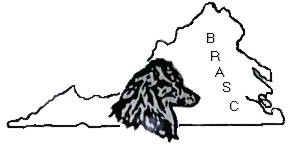 “Summer Swelter”August 18-19-20, 20233 All Breed Rally Trials6 ASCA Conformation Shows(ASCA SANCTIONING PENDING)WEYERS CAVE COMMUNITY CENTER682 Weyers Cave Road Weyers Cave, VA 24486INDOOR **Climate Controlled** BUILDINGGrooming with electric and crating indoors while building open. Matted ring over concrete linoleum floorPotluck lunch and Cake walk on Saturday.(See details at the end of our Notice to Exhibitors)6 Conformation Shows:REGISTRATION AND STARTING TIMES: Day of entries close 30 minutes prior to each show’s judging.Friday show	Classes to start at 4 p.m. Saturday 1st show	 Classes to start at 9a.m.LunchSaturday 2nd show	Classes to start 30 minutes after Lunch.Saturday 3rd show	Classes to start 30 minutes after second show ends. Sunday 1st show	 Classes to start 9 a.m.Sunday 2nd show	Classes start 30 minutes after the first show.**Open to ASCA registered Australian Shepherds only, except for Junior Showmanship**NOTE- If you make a class change from original entry, you must complete the ASCA Class Change form at the entry desk explaining why you are changing the class. NO Exceptions.Order of Go: Non-Regular Puppies, Veterans, Junior Handlers, Altered & IntactNon-Regular classes include: 2-4- & 4-6-month puppies, Peewee 3-5 & Sub Jr. 6-7 Showmanship, VeteransAltered Regular & Intact Regular classes: Dogs & Bitches: 6-9, 9-12, 12-15, 15-18 mo., Novice, American Bred, Bred by Exhibitor, Open Blue Merle, Open Red Merle, Open Black, Open Red, BOBAll entries must be on official ASCA entry forms. Obtain official form here:https://asca.org/wp-content/uploads/2016/04/conentyform.pdfA copy of your dog’s registration and a copy of a rabies certificate should be on hand.PLEASE USE ONE ENTRY FORM PER DOG. No entry shall be accepted from: A dog or handler disqualified from the ASCA Conformation program; a dog or handler disqualified from all ASCA programs; or a person not in good standing with ASCA. For rules and regulations pertaining to ASCA sanctioned trials, please refer to the ASCA web site at www.asca.orgPRE-ENTRIES MUST BE postmark August 9, 2023, …. Emails & regular mailed entries must be dated or postmarked no later than the closing date to be eligible for the Pre-Entry Package Price. Any entry made after that date will be considered a “Day of entry”. NO REFUNDS.Make checks payable to BRASC. Returned checks will incur a $30 fee plus any bank charges. Accounts not resolved within 30 days will be reported to the ASCA Business office. Send CONFORMATION Pre-Entries ONLY to:Alisa Matricciani 18613 York RdParkton MD 21120443-463-8980BRASC1984@gmail.comPayPal payments can be made to blueridgeasc@yahoo.com . Please add $1 to PayPal entry paymentsCONFORMATION AWARDS: Classes 1ST thru 4th place ribbons; Rosettes for BOBP, BOSP, BJH, RJH, WD, WB, RWD, RWB, BOW, BOS and BOB, as well as donated trophies for some placements.3 ALL BREED Rally TrialsOPEN TO ALL BREEDS & MIXED BREEDS**see note about tracking number**Friday, August 18, 2023 – Indoors – Upstairs on carpet.Classes - Master’s C/B/A, Excellent C/B/A, Advanced C/B/A, Novice C/B/APre-entry: $20.00*	Day of Show Entry: $25.00 ***Second pre-entry, same dog, same show for Excellent /Masters: $15.00/class**Second entry” Day of “Show Entry, same dog, same show for Excellent/Masters: $20.00 JUNIORS $5.00 Pre-entry and Day of ShowLIMITED ENTRIES3 FRIDAY TRIALS – EACH LIMITED TO 30 ENTRIES PER TRIAL**** DAY OF SHOW ENTRIES TAKEN IF TRIALS ARE NOT FILLED *******NO BITCHES IN SEASON MAY COMPETE***FRIDAY: Judge Janet KellyTrial #1, 2, and 3 Day of Entries - 8:00 – 8:30 a.m…Trial starts at 9:00 A.M	Class order: M-NTrial #2 – Starts 30 minutes after the end of Trial #1…Class order: M-N Trial #3 -Trial starts 30 minutes after trial #2.	Class order: M-NPrizes/TrophiesRally: Classes 1 st thru 4 th place flat ribbons, Qualifying Score, Special X Qualifying ribbons for Rally scores of 195 or higher; Rosettes for HIT, High Combined, HIT Junior. New RTCH ribbon for anyone Completing their RTCH at this trial.RALLY PRE-ENTRIES Must be postmarked August 9, 2023…. Emails and regular mailed entries must be dated or postmarked no later than the closing date to be eligible for the Pre-Entry Price. Any entry made after that date will be considered a “Day of “entry.NO REFUNDS.Rally official entry forms: www.asca.org/wp-content/uploads/2016/04/rallyentryform.pdfTracking number form for non-ASCA registered dogs: https://asca.org/wp-content/uploads/2022/06/qtsvcapp.pdfMake checks payable to BRASC. Returned checks will incur a $30 fee PLUS any bank charges. Accounts not resolved within 30 days will be reported to the ASCA Business office.Send RALLY Pre-Entries ONLY to:Becky Pugh, Rally Trial Secretary 129 Fieldbrook LnMonroe, VA 24571(407) 709-2630Beckyp2000@gmail.comPayPal payments can be made to BlueridgeASC@yahoo.com Please add $1 for PayPal entry payments.Notice to ExhibitorsThese shows will be judged and run by the Current Show Rules and Regulations of the Australian Shepherd Club of America. All dogs, six months or older must have an ASCA Registration Number or ASCA Tracking Number (for Agility, Obedience or Rally) in order to compete and earn titles in ANY venue (please have a copy of this number available at the show.) This includes purebred and non -purebred, except bitches in season, dogs suffering from any deformity, injury or illness that may affect the dog’s mental or physical performance or dogs exhibiting any signs of aggression toward people or other dogs. As of January 1, 2003, ASCA requires registration of all non-ASCA registered dogs in order to track and record these dogs for ASCA titles. To have your qualifying scores recorded and receive ASCA titling certificates, you must register your dog and become a service member of ASCA at the time of registration. Forms will be available at the registration table and at www.asca.org the ASCA website. The management will not be responsible for the loss or damage to any dog exhibited, or for the possessions of any exhibitor whether the result was by accident or any other cause. It is distinctly understood that every dog at this event is in the care and custody and control of its owner or handler during the entire time the dog is on the show premises. Any exhibitor whose dogs and/or children create unnecessary disturbances or repeatedly engage in unsafe or disruptive behavior may, at the discretion of the show committee be asked to leave the site. In such case, no entry fees will be refunded. No entry shall be accepted for a dog or handler disqualified from ASCA Rally programs; a dog or handler disqualified from all other ASCA programs or a member not in good standing with ASCA. A list of such dogs will be supplied by the business office along with the sanctioning paperwork. Dogs must be on leash when not competing in the ring. Please clean up after yourself and your dog. No entry will be refunded if the trial cannot open or be completed by reason of riot, civil disobedience, fire, public emergency, act of God or act of a public enemy or any other cause beyond the control of the organizing committee, except as noted above. There will be no refunds for entries withdrawn after the closing date, or in the event a dog and/or handler are dismissed from competition, regardless for the reason for the dismissal. Refunds will be issued for bitches that come in season, if notification in writing or by email is received before the trial begins. Returned checks do not constitute a valid entry. There will be a $30.00 service charge for returned checks. Any dog which demonstrates aggression towards any person or any dog, whether inside or outside the ring, must be excused from the trial. Any dog which the judge feels is not in enough control to perform the course in a safe manner will be excused from the trial.**Show site will open to exhibitors at 7:00 a.m. on Friday. Assistance with set up will be appreciated** Show site has a large, paved parking lot, and grassy areas for exercising dogs. Overnight parking for RV’s is allowed. There are no hook-ups Bring your auxiliary power We do not charge for camping. This does not apply to grooming; Space is limited in the building. Please stack your crates and give room to other exhibitors. Limited seating is provided; Please bring your own chair.Potluck Lunch! BRASC will organize a potluck lunch on Saturday between shows 1 and 2CAKE WALK! BRASC will also be doing a cake walk to raise funds for club show equipment, between shows 2 & 3 on Saturday, if you would like to donate a cake, please contact Gail Weaver via text @ 540-272-0189DETAILS on both will be on our Facebook events page, https://www.facebook.com/groups/142190029133392  aka Blue Ridge Australian Shepherd Club Events, etc.! in the coming weeks, so stay tuned!!Cont’d next pageHELP MAKE OUR SHOW A SUCCESS BY VOLUNTEERING YOUR TIME!! ALL OF THE JOBS ARE EASY AND FUNAND DON’T TAKE ALL DAY. THE SHOW COMMITTEE WORKS VERY HARD TO PRESENT THIS EVENT FOR YOUR BENEFIT, WE TRULY APPRECIATE ALL THE HELP FROM CLUB MEMBERS AND NON-CLUB MEMBERS. WITHOUT IT, WE COULD NOT PUT ON THIS SHOW. THANK YOU.~~PLEASE BE COURTEOUS AND CLEAN UP AFTER YOUR DOGS~~(At both the show site and your lodging site)QUESTIONS or TO VOLUNTEER: Secretary Alisa Matricciani, (443) 463-8980 BRASC1984@gmail.com Rally info Becky Pugh, (407) 709-2630 Beckyp2000@gmail.comCheck our website for updates & future events, www.blueridgeasc.org or join us at Blue Ridge Australian Shepherd Club on Facebook!DIRECTIONS/LODGING/RESTAURANT INFORMATION+96The Show will be held at the Weyers Cave Community Center in Weyers Cave, Virginia. The Center is on Route 256, just east of1-81, at the Weyers Cave Exit #235. The center will be on your left just beyond the traffic light in Weyers Cave. The town of Weyers Cave is located north of Staunton and south of Harrisonburg, VA, along Interstate 81.HOTEL INFORMATION:Best Western – (540) 885-1112…92 Rowe Road, Staunton, VA 24401 (I-81 Exit # 222) – NO Limit on dogs Sleep Inn – (540) 887-6500…222 Jefferson Hwy., Staunton, VA 24401 (I-81 Exit # 222) - NO Limit on dogs Motel 6 – (540) 248-5111…96 Baker Lane, Staunton, VA 24401 (I-81 Exit # 225) – Limit 3 dogs per roomComfort Inn – (540) 932-3060…1302 Richmond Rd., Staunton, VA 24401 (I-81 Exit # 222) – Limit 2 dogs per roomHoliday Inn – (800) 844-7924…152 Fairway Lane, Staunton, VA 24401 (I-81 Exit # 225)Village Inn & Restaurant – (540) 434-7355…4979 S. Valley Pike (Hwy 11) Harrisonburg, VA (I-81 Exit # 240)Super 8 Motel – (540) 433-8888…3330 S. Main St., Harrisonburg, VA (I-81 Exit # 243Ramada Inn 540-434-9981…91 Pleasant Valley Rd., Harrisonburg, VA (I-81 exit #243)Also see www.bringfido.com/lodging for many more “dog friendly” motels in the area but call to confirm their policy.RESTAURANTS:I-81 South to Verona Exit # 227 – Wendy’s, McDonald’s, Hardee’s, Ciro’s Pizza, Rack’em Stack’em Ribs, Armstrong’sRestaurant, Mio Ranchero Mexican, Dairy Queen Brazier, SubwayI-81 South to I-64 East Exit # 94 – Applebee’s, Silk Road, Panera Bread, Cracker Barrel, Waffle House, Golden Corral, Five GuysBurgers, Starbuck’s, KFC, Sonic, Los PanchosI-81 South to Staunton - Exit # 222 - Cracker Barrel, Mrs. Rowe’s Family Restaurant, Chili’s, Starbucks, Chick-fil-A, Bojangles, Chipotle, Jersey Mike’sI-81 North to Harrisonburg - Exit # 243 – Joe’s Griddle & Grill, Cracker Barrel, Sub Station Mexican Grill, Hokkaido Japanese Restaurant, Pano’s Restaurant & LoungeI-81 North to Harrisonburg – Exit # 245 – Green’s & Grains Café, Asian City Chinese, Vito’s Italian Kitchen, VitopiaCedarcrest Veterinary – (540) 943-7577	Maple Lane Veterinary Clinic – (540) 234-8003121 Ladd Rd.	Regular hours: Mon.-Fri. 7 am-7pm		54 Fadley Rd.	Reg. hours: Mon.-Fri. 7:30 a.m.-5:30 p.m. Fishersville, VA 22939		Sat. 7 am-5 p.m.	Weyers Cave, VA 24486	Sat. 8 a.m.-NoonVeterinary Emergency Services – (Open all night) … (540)248-1051465 Lee Highway Suite 111Verona, VA 24482Friday August 18th1st show:Andrea Blizard - ASCA Senior Breeder Judge - PennsylvaniaSaturday August 19th1st show:Janet Kelly – ASCA Senior Breeder Judge - FloridaSaturday August 19th2nd show:Emmy Adasiewicz – ASCA Breeder Judge – New YorkSaturday August 19th3rd show:Lisa Ott – ASCA Breeder Judge – WisconsinSunday August 20th1st show:Al Bianchi – AKC Judge - VirginiaSunday August 20th2nd show:Liz Bianchi– AKC Judge - Virginia